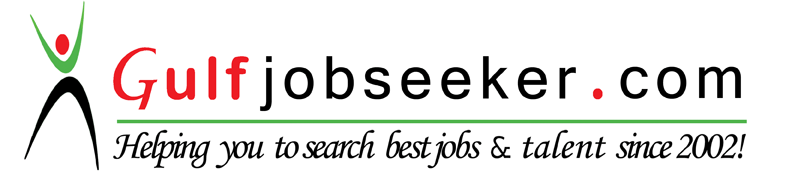 Whats app  Mobile:+971504753686 Gulfjobseeker.com CV No:260114E-mail: gulfjobseeker@gmail.comDate of Birth – 20 June 1988ObjectiveTo be in a challenging rewarding working environment with continuous learning opportunities in order to reach greater heights at both organizational and individual levels.I am able to communicate effectively with people from different professional and social backgrounds. I can sustain immense pressure and meet tight deadlines and I am a focused and dedicated individual who gives attention to detailSkills & AbilitiesInside Sales, Delivery service Management, Marketing, Sales team leadership, Customer careExperienceEducationCommunicationENGLISH – VERY GOOD – BOTH WRITTEN AND SPOKENSHONA-VERY GOOD – BOTH WRITTEN AND SPOKEN